О назначении рейтингового голосованияпоотбору общественных территорий,подлежащих благоустройствув 2020 году, в рамках муниципальной программы «Формирование современной городской средывСоль-Илецком городском округеОренбургской области»В соответствии с Федеральным законом  от 06.10.2003 № 131- ФЗ «Об общих принципах организации местного самоуправления в РФ», Уставом муниципального образования Соль-Илецкий городской округ, вцелях реализации муниципальной  программы «Формирование комфортной городской среды вСоль-Илецком городском округе Оренбургской области», утвержденной постановлением администрации муниципального образования Соль-Илецкий городской округ от 13.11.2017 № 2976-п, постановляю:Назначить рейтинговое голосование по проектам благоустройства общественных территорий муниципального образования Соль-Илецкий городской округ, подлежащих в первоочередном порядке благоустройству в 2020 году в соответствии с муниципальной программой«Формирование комфортной городской среды вСоль-Илецком городском округе Оренбургской области» с 08.05.2019 по 20.05.2019. Определить основную форму проведения рейтингового голосования – электронное голосование на официальном сайте администрации муниципального образования Соль-Илецкий городской округ в информационно- телекоммуникационной сети Интернет, в  интернет - ресурсах администрации, в социальных сетях. Время электронного голосования устанавливается с 15 часов 00 минут 8мая 2019 до 18 часов 00 минут 20 мая 2019.        Участник рейтингового голосования имеет право проголосовать за одну общественную территорию. Утвердить Перечень общественных территорий, представленных на рейтинговое голосование по общественным территориям (приложение №1).         4. Контроль за исполнением настоящего постановления оставляю за собой.          5. Постановление вступает в силу после его официального опубликования (обнародования).Глава муниципального образованияСоль-Илецкий городской округ                                                   А.А. КузьминВерно: Ведущий специалисторганизационного отдела                                                               Е.В.ТелушкинаВерно: Ведущий специалисторганизационного отдела                                                               Е.В.ТелушкинаРазослано: Прокуратура, отдел по строительству, транспорту, ЖКХ, дорожному хозяйству, газификации и связи, отдел архитектуры и градостроительства.Приложение к постановлению администрации муниципального  образования Соль-Илецкий  городской округ Оренбургской областиот  04.05.2019 № 944-п Перечень общественных территорий представленных  на рейтинговое голосование по общественным территориям   муниципального образования Соль-Илецкий городской округ.Сквер по улице Вокзальная ( Привокзальная площадь),Сквер им Зои Космодемьянской (Сквер Афганцев),Сквер на ул. Гонтаренко.Дизайн-проект Привокзальной площади, предлагаемый для рейтингового голосования в Соль - Илецком городском округе.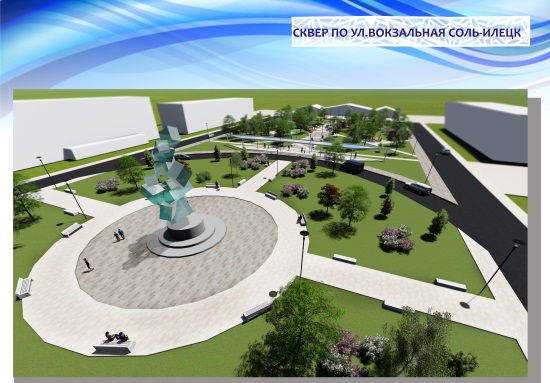 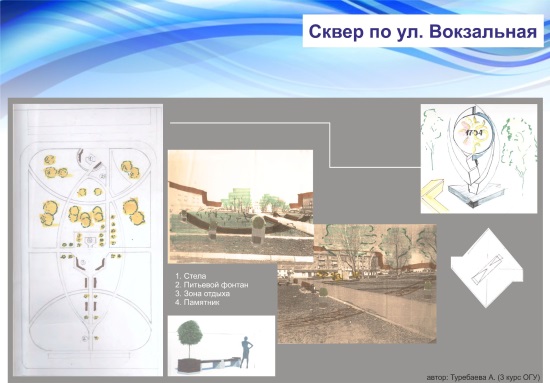 Дизайн-проект Сквера им Зои Космодемьянской(Сквер Афганцев), предлагаемый для рейтингового голосования в Соль - Илецком городском округе.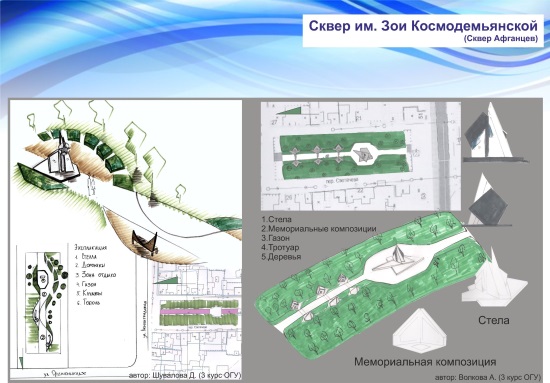 Дизайн-проект Сквер на ул. Гонтаренко, предлагаемый для рейтингового голосования в Соль - Илецком городском округе.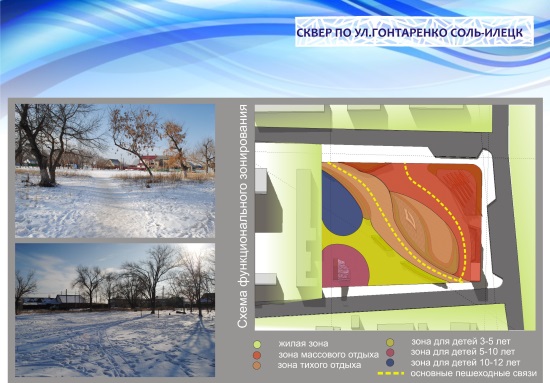 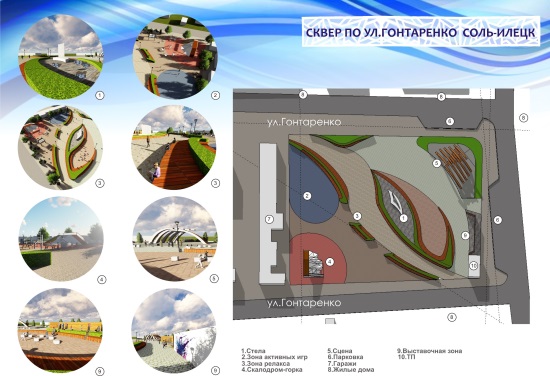 Дизайн-проект Сквер на ул. Гонтаренко, предлагаемый для рейтингового голосования в Соль - Илецком городском округе.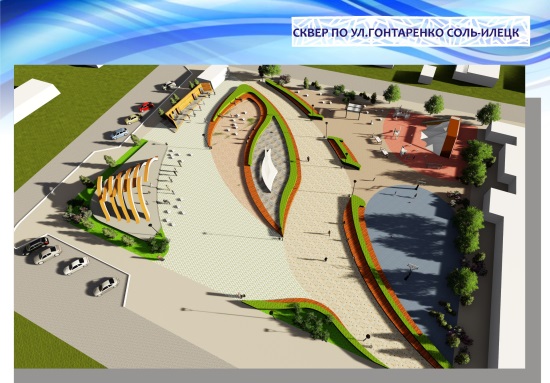 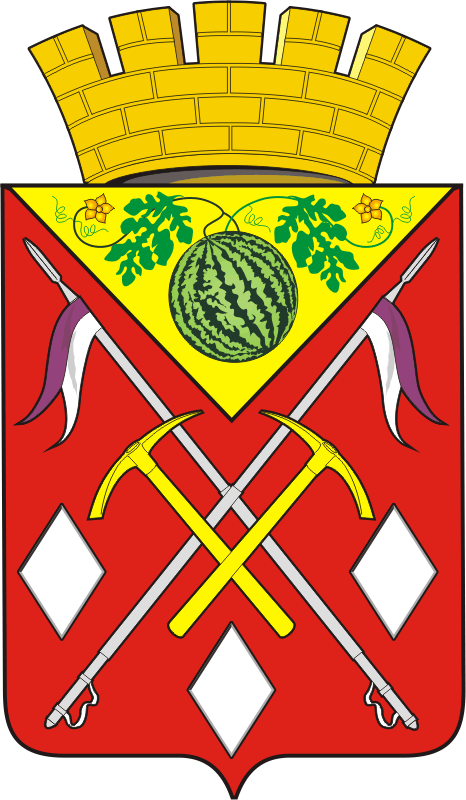 АДМИНИСТРАЦИЯМУНИЦИПАЛЬНОГО ОБРАЗОВАНИЯСОЛЬ-ИЛЕЦКИЙ ГОРОДСКОЙ ОКРУГОРЕНБУРГСКОЙ ОБЛАСТИПОСТАНОВЛЕНИЕ04.05.2019 № 944-п  Дизайн-проект Привокзальной площади, предлагаемый для рейтингового голосования в Соль - Илецком городском округе.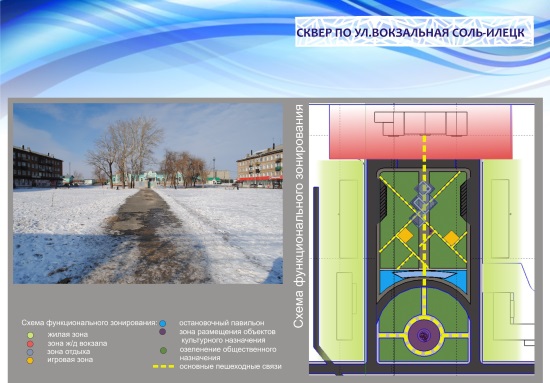 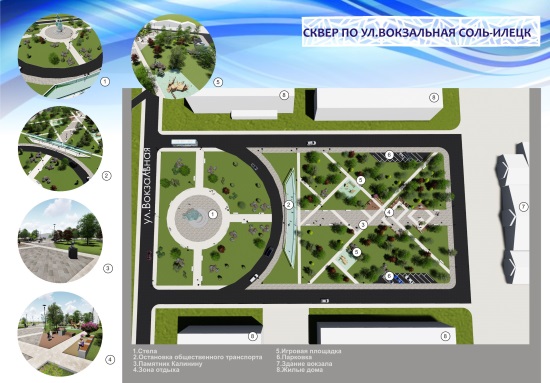 